附件5 梅州市固定污染源排污登记工作操作指引固定污染源排污登记，是指污染物产生量、排放量和对环境的影响程度很小，依法不需要申请取得排污许可证的企业事业单位和其他生产经营者（以下简称排污单位），应当填报排污登记表。一、注册第一步：登陆网址http://permit.mee.gov.cn/permitExt/defaults/default-index!getInformation.action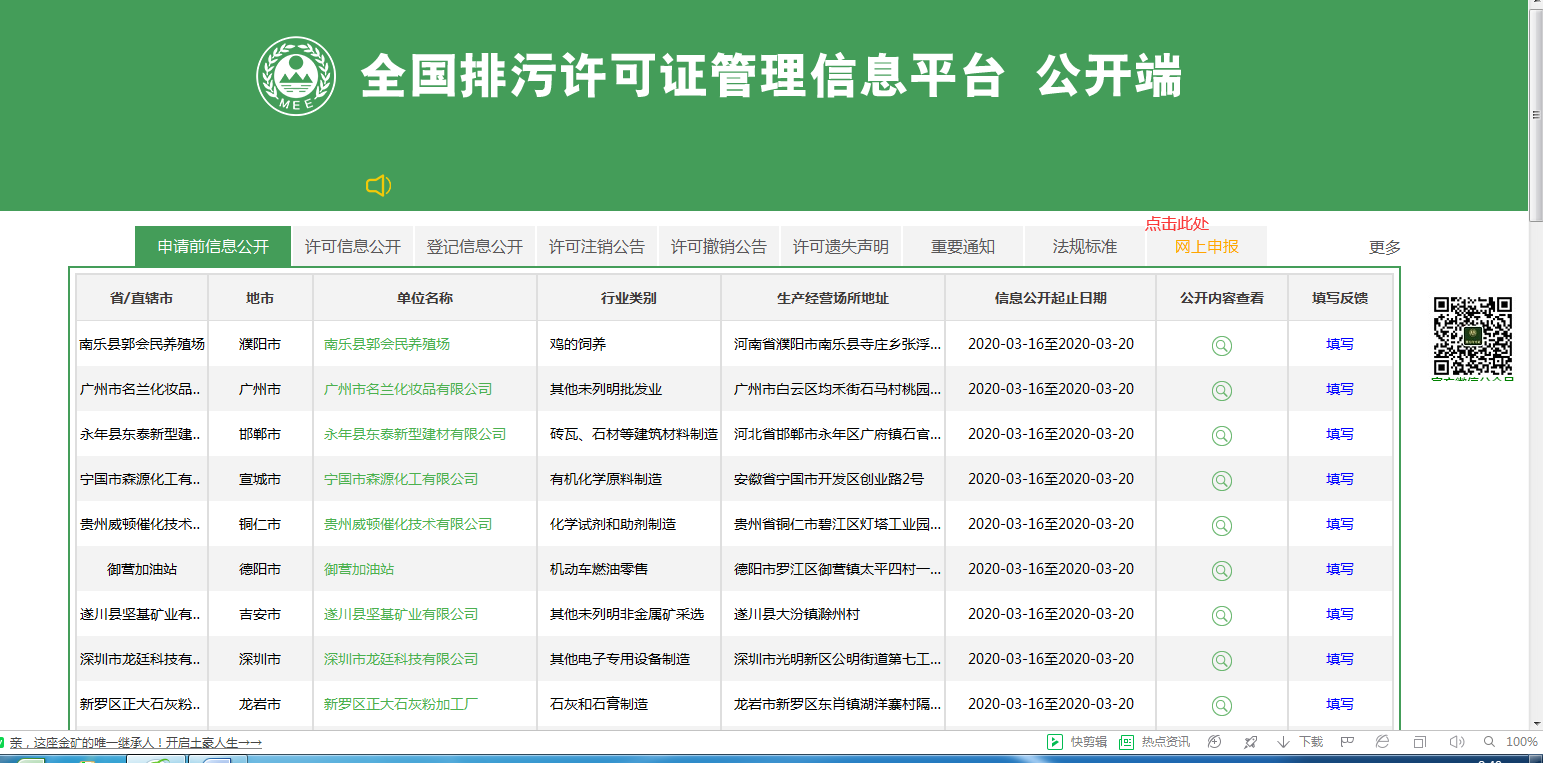 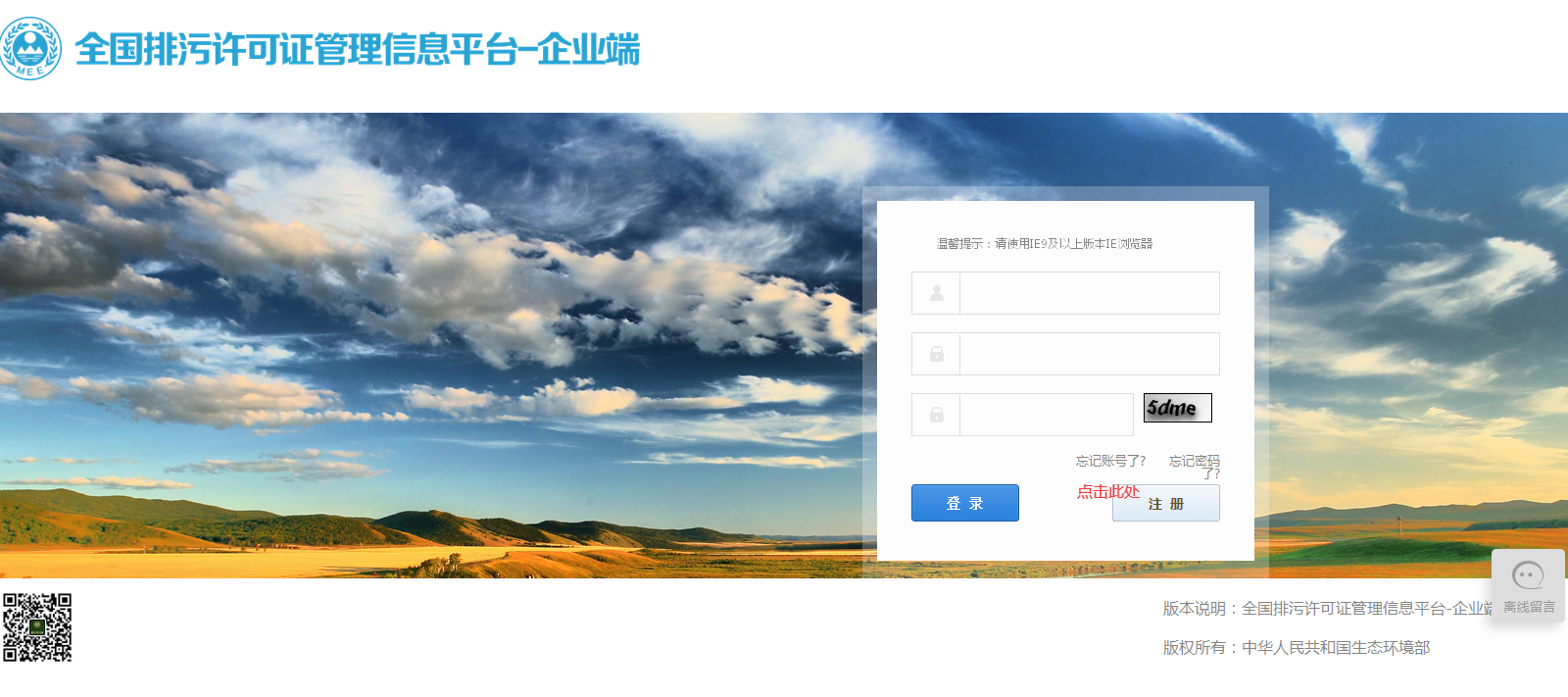 第二步：进入注册前有提示，点击“确定”跳过，进入注册信息画面，请按实填报，单位名称、地址、统一社会信用代码等信息应与营业执照一致，并注意: ① 流域选择：韩江流域。② 行业选择：尽量明确小类行业；涉及多个行业的，在其他行业中选择添加。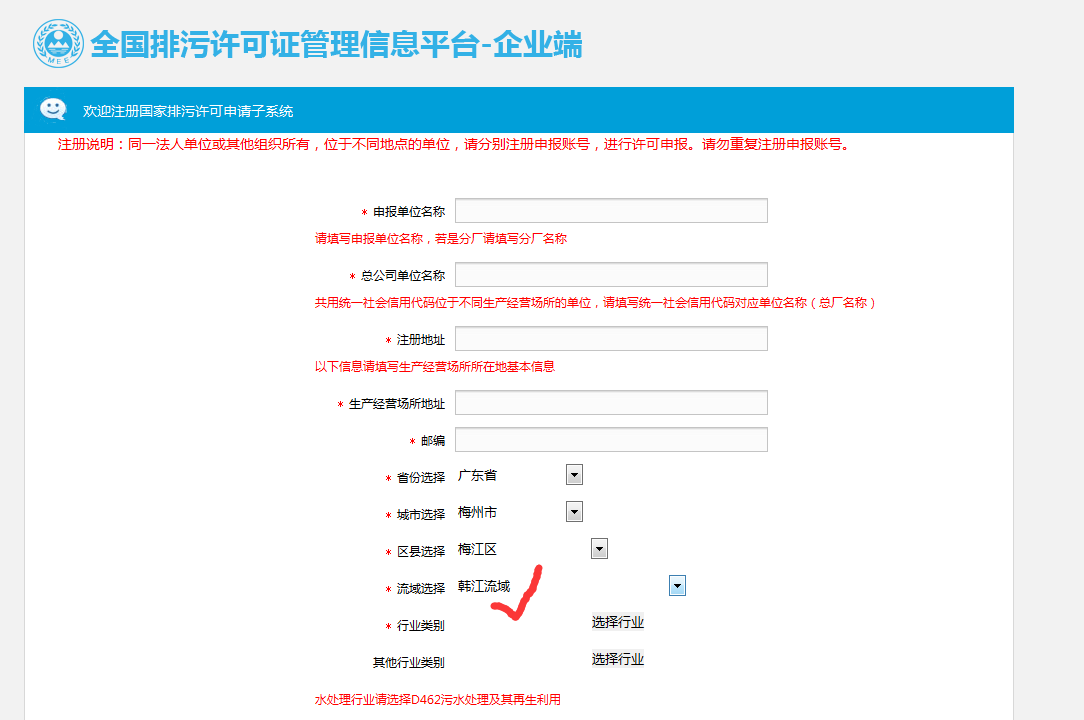 第三步：把带*的红色填写了，密码需为8-18个字符且包含大小写和数字的组合。然后点击上传文件，上传统一信用代码/组织机构代码/营业执照注册号，最后填写验证码后，点击一下屏幕空白区域，待验证码提示变绿后再点击注册按钮。注册成功时系统会提示注册成功。提示：注册时若无法上传营业执照照片，确保使用的浏览器版本为IE9/10/11，安装 flash 插件。详细排查步骤可查看公开端右下角“资料附件”板块“无法上传附件或图片解决方案”。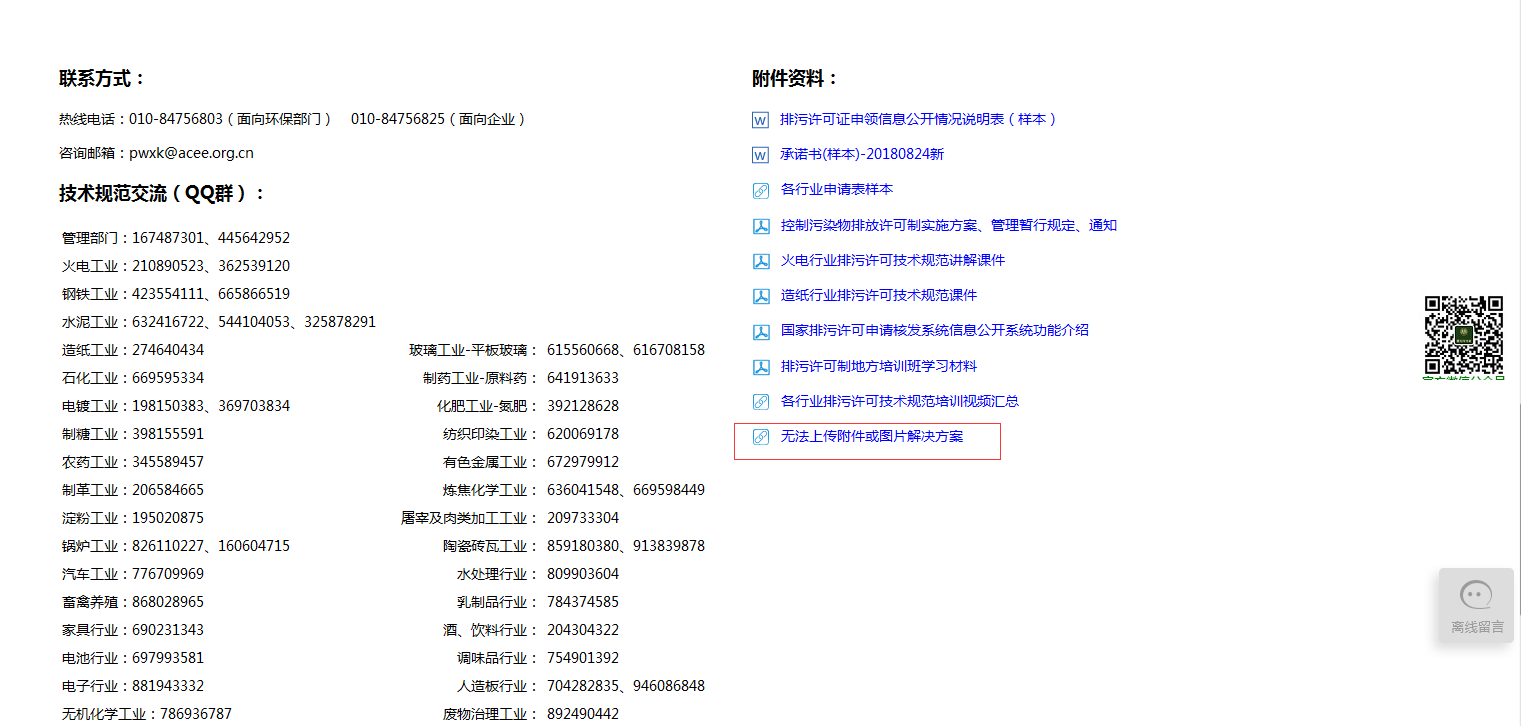 二、排污登记请各排污单位根据各自行业的技术规范要求，参照《固定污染源排污登记表（样表）》（相关链接1的附件1）进行填报。第一步：登录账号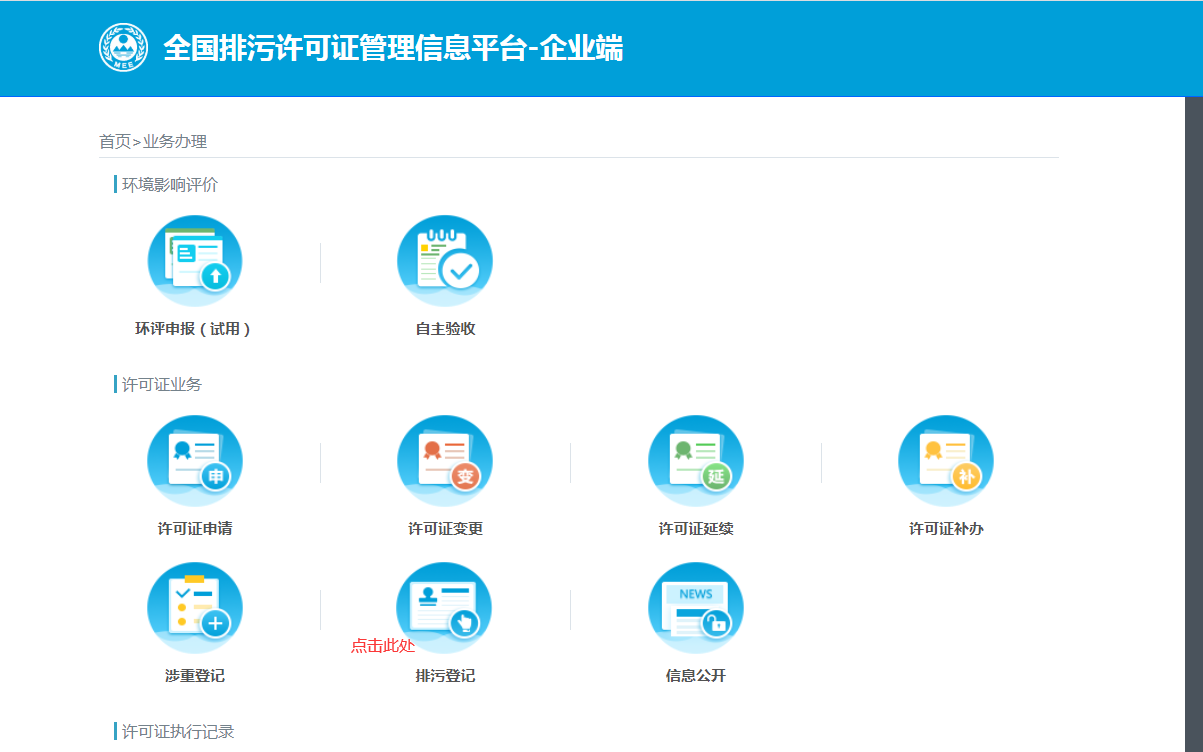 第二步：排污登记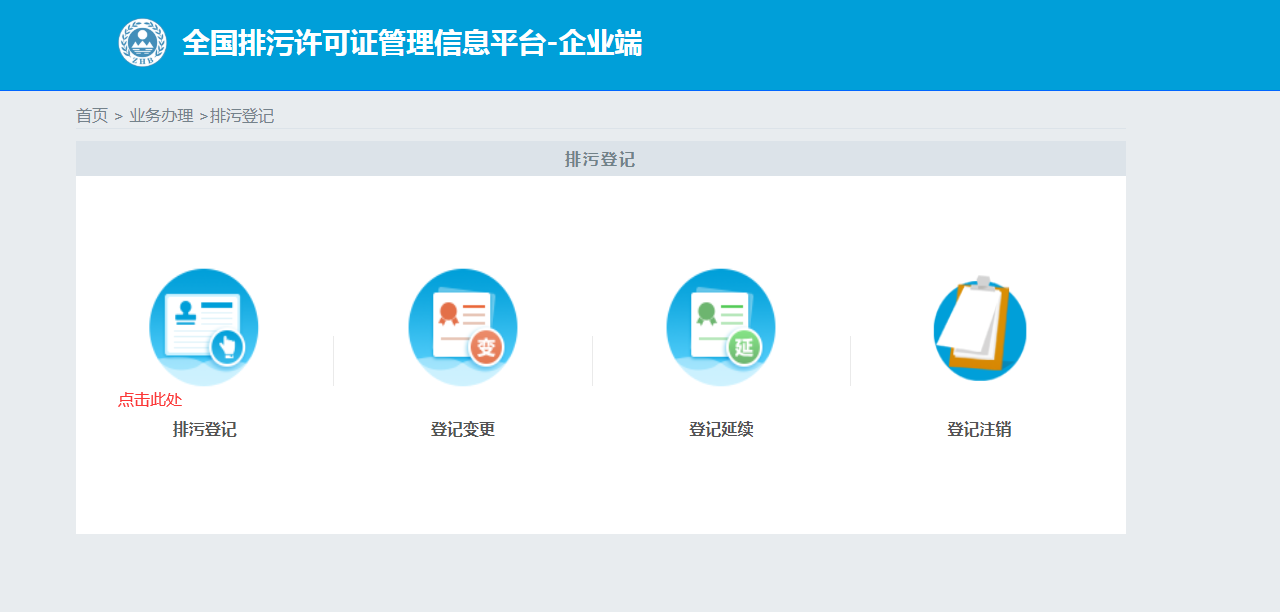 按照表格内容填写相关基础信息，填写完毕后提交。第三步：下载登记回执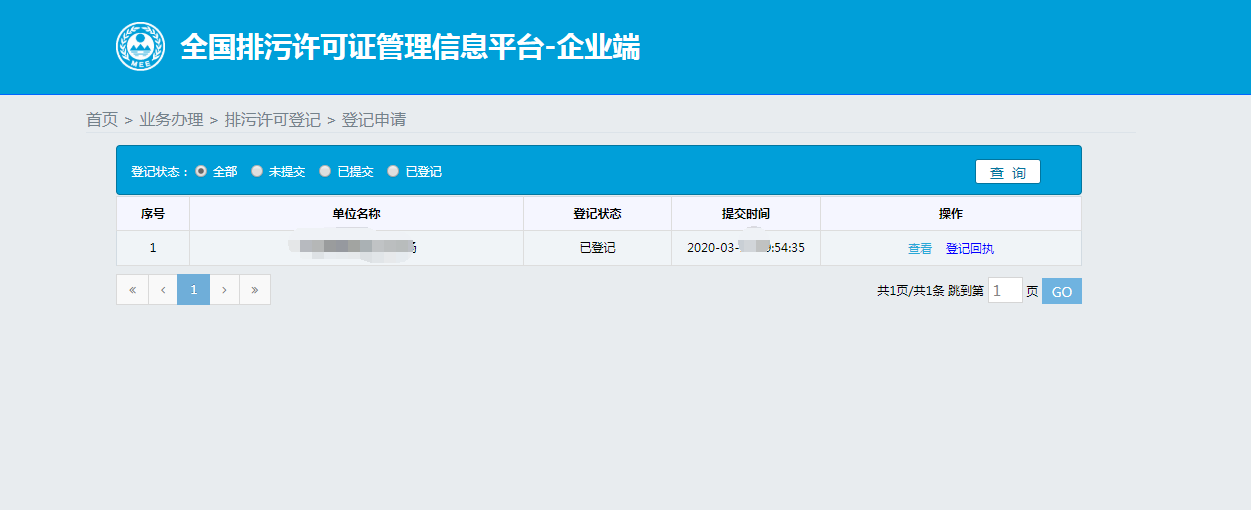 点击登记回执进行下载打印出来即可。三、操作注意点：① 推荐使用win7以上操作系统、IE9及以上浏览器，推荐使用谷歌浏览器（Google Chrome）。② 注册前请准备好图片格式的营业执照电子版。③ 有时会因网络拥堵等各种原因造成注册不成功，请尝试换时间、地点、电脑、浏览器操作。④ 请记住注册邮箱，若忘记账号或密码可用邮箱找回；如果忘记注册邮箱，联系所在地生态环境部门重置邮箱。⑤ 位于饮用水水源地保护区等生态环境法律法规禁止建设区域的，或生产设施或产品属于产业政策立即淘汰类的排污单位，均不予核发国家证。相关链接：1、生态环境部关于印发《固定污染源排污登记工作指南（试行）》的通知http://www.mee.gov.cn/xxgk2018/xxgk/xxgk06/202001/t20200107_757946.html2、梅州市生态环境局关于2020年全面实施排污许可发证登记工作的通告 https://www.meizhou.gov.cn/zwgk/zfjg/ssthjj/tzgg/content/post_1973981.html梅州市生态环境部门排污许可业务咨询电话梅州市生态环境部门排污许可业务咨询电话单位名称咨询电话梅州市生态环境局0753-2201198广东梅州高新技术产业园区管理委员会0753-2486022梅州市生态环境局梅江分局0753-2196990梅州市生态环境局梅县分局0753-2563009梅州市生态环境局兴宁分局0753-3259531梅州市生态环境局蕉岭分局0753-7877768梅州市生态环境局平远分局0753-8899269梅州市生态环境局大埔分局0753-5525319梅州市生态环境局丰顺分局0753-6688513梅州市生态环境局五华分局0753-4428993